Additional AnnouncementsAdult Sunday School Classes ~ 9:00-9:55 AMThe Persecuted Church – John Beck ~ Rm 17Acts – Tim Carpenter ~ Rm 23Ladies’ Bible Study – Meeting on Tuesdays from 11:30am - 1pm at ODBC. The study is on Adorned by Nancy Demoss Wolgemuth. Child care will be provided. Please contact Kellie Johnson if you are interested (913) 636-4143 or kelliemjohnson@yahoo.comOperation Christmas Child! Fill a shoe box with gifts for a child who needs to hear about God’s love. Boxes and additional information are available at the back of the sanctuary. Please include $10 for each box for Shipping, (it can be paid online with the QR code included on the labels). Shoe Boxes are DUE by Sunday, November 6th. Please contact Cheryl Roush for information. Upcoming Events @ ODBC October 7, Friday, Young Adults Bible Study ~ 6:30pm  October 8, Saturday, Spice of Life ~ 9:45am-12pm October 9, Sunday, Josh Johnson ~ 10:15am October 22-23, Thursday-Friday, Youth Group Camp Out October 29, Saturday, Young Adult Nerf War October 30, Sunday, Church Business Meeting November 13, Sunday, Operation Christmas Child – Shoebox Collection Watchmen—Today: Derald Kramer, Jason Walker, Chris Zeller  	Next week: Brandon Garrett; Jim WinschOPEN DOORBIBLE CHURCH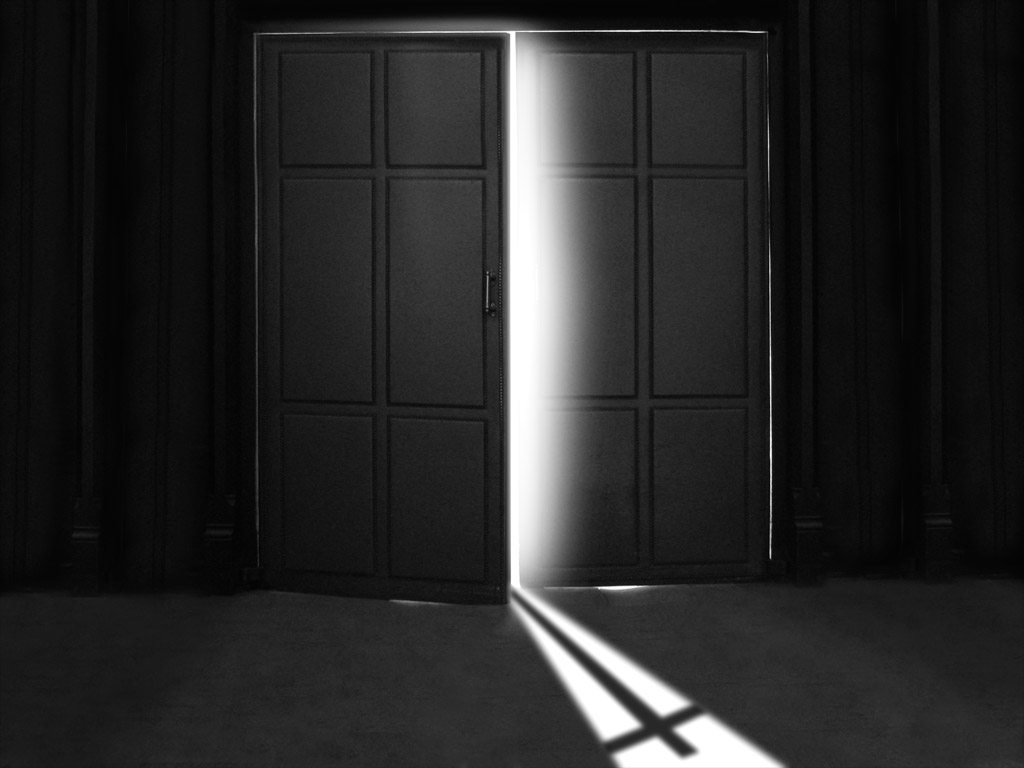 We proclaim Him, warning and teaching everyone with all wisdom, so that we may present everyone mature in Christ.  Colossians 1:28OPEN DOOR BIBLE CHURCH16211 South Outer Road  –  Belton, MO 64012Phone: (816) 322-0722October 2, 2022Announcements                                                                 Brad DirksPreparation for Worship	 Call to Worship                                                                    Brad Dirks	Shout to the Lord	I have a Shelter	O Lord, My Rock and My Redeemer	My Shepherd Will Supply My NeedPastoral Prayer / Missions Focus 	 Pastor Mark	Open the Eyes of My Heart, LordScripture Reading: Ephesians 5:21- 6:4	Brad DirksMessage: FAITH Impacts ALL of our Relationships Col. 3:18-21 Pastor Mark	Have Thine Own Way, Lord                                                  591 Benediction ~ Take Time to Greet Each Other	Brad DirksPRAYER ~ If you have a need, one of the elders would be happy to pray with you after the service:  Brad Dirks, Derald Kramer, Bill Peycke, John Sims.    Website: http://www.opendoorbiblechurch.org E-mail: mark.kieft@gmail.com ~ pastoropendoorbiblechurch@gmail.com ~ secretaryTHIS WEEKToday	    9:00 AM – Sunday School	  10:15 AM – Announcements & Preparation for WorshipWednesday   6:45 PM – Awana; ESL; Youth GroupNext Sunday ~ Colossians 3:22 - 4:1Weekly Needed: 	 Last Week:  	SCRIP Profit:General Fund -  $4,834	 General Fund -  $4,850	Sept - $84.91Building Fund - $   948	 Building Fund - $   850  Total -                $5,782	Total:                  $5,70020% of the General Fund goes to Missions; Attendance: 136A RaiseRight (SCRIP) Order will be placed TODAY.RaiseRight Gift Cards may be purchased in the church office.   (Amazon; Buffalo Wild Wings; Chipotle; Cracker Barrel; Menards; Papa Murphy; Walmart)Young Adults Bible Study – Friday, October 7th, at 6:30pm at the MacMurray’s home.Ladies! Spice of Life – Saturday, 10/8/22, from 9:45am-12pm, at ODBC. All ladies 15yrs and older are invited for a time of testimonies, singing, fellowship, prayer, worship and craftsKIDS NOTES – Children’s coloring sheets and crayons are available at the back of the sanctuary to use during the service.Nursery—AM Service: Christy Peycke	Next Week: SS ~ Erin Jonathan                       AM ~ Dolores & Gracia JohnsonGreeters—TODAY: Janet Goldsmith; Carol Kieft            Next Week: Diana Carpenter; Anita Sharp        October Deacon for the month – Bill Beaman